类型一  两位数不进位加应用题基础训练一、连一连。二、解答题。1.小小图书室有52本故事书，科技书比故事书多6本，科技书有多少本？2.学校合唱队有男生42人，女生有25人，合唱队一共有多少人？3.学校艺术展中的美术作品，水彩画有47幅，蜡笔画有22幅，一共展出多少幅美术作品？4. 敏敏看一本书，看了78页，还剩21页没看，这本书一共有多少页？5.王老师做了一些花奖励给明明和东东，明明得到15朵，东东得到23朵，王老师一共做了多少朵花？6. 小红和小明去钓鱼，小红钓了23条鱼，小明钓的比小红多钓6条鱼，小明钓了多少条？7.李明红剪五角星，第一次剪了13个，第二次和第一次剪的同样多，两次一共剪了多少个？8.张浩今年12岁， 13年后他多少岁？9.车上有乘客42人，到站后又上来6人，现在车上有多少人？10.小丽的妈妈买回来一根绳子，截去16米做跳绳，还剩21米，这根绳子原来长多少米？[来源:Zxxk.Com]11．一只猴子重32千克，一只山羊比它重7千克，这只山羊重多少千克？ 12．小明看一本科技书，看了68页还有20页没看，这本书一共有多少页? 13．小明今年12岁，在小明出生时妈妈23岁，妈妈今年多少岁？ 14．妈妈买了一些水果糖，弟弟拿走26块糖，还剩31块，妈妈买了多少块水果糖？ [来源:学.科.网Z.X.X.K]15.小红家养的家禽：小红家养的猪和鸡一共有多少只？养的鹅和鸡一共有多少只？16. 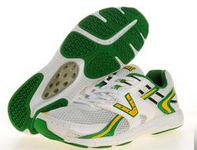 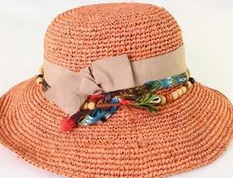 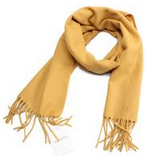      62元                            21元                      34元[来源:学,科,网]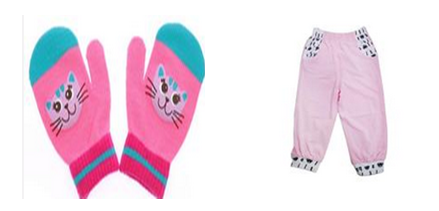             23元                           32元（1)买一双球鞋和一条围巾要付多少钱？ (2)买一顶帽子和一副手套要付多少钱？ (3)妈妈带100元买一条裤子和一双球鞋，够吗？（4）你想买什么？选两样喜欢的，算一算要付多少钱？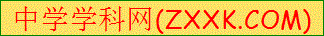 17. 同学们今天种了25棵树，前天种了12棵树，昨天种了22棵树，昨天和今天一共种了多少棵？拔高训练一、不用解答，提出用一步加法解决的问题。 1.公园里有菊花27盆，月季花比菊花多9盆 ，                  ？      2.一只钢笔15元，一个书包23元，                 ？ 3.丽丽买来一些桃子，给了弟弟6个，还剩23个，                 ？ 4.爷爷今年72岁，                 ？二、解答题。1. 丽丽和明明一起去超市买学习用品，用去的钱在40-70元，丽丽买了一个铅笔盒（12元）。请你猜猜明明买了什么，并说明理由。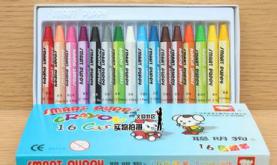 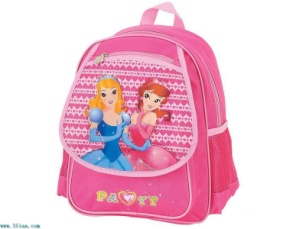 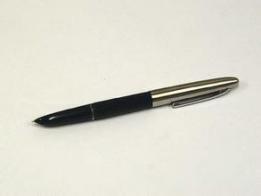            15元                  40元                 25元2. 妈妈给小明买下面的玩具两件，最多用去多少钱，最少用去多少钱？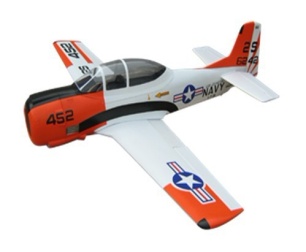 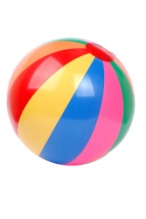 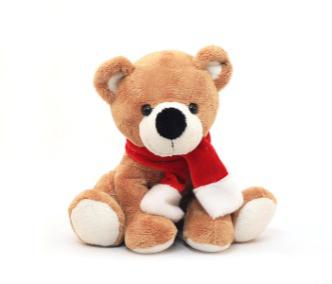 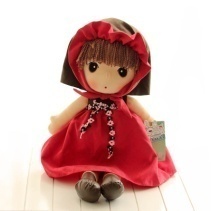 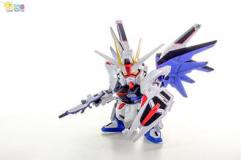      32元          6元         42元           22元          43元参考答案【基础训练】一、○      ○    ○      ○    ○      ○二、1.【答案】 52+6=58（本）答：科技书有58本。2.【解析】根据题意用男生人数加上女生的人数就是一共的人数。【答案】42+25=67（人）答：合唱队一共有67人。3.【解析】本题考查有关美术作品的实际问题。一共展出多少幅美术作品？是求47和22的和。在计算时注意要各个数位对齐，先从个位计算，两数相加时满十进一。【答案】47+22=69（幅）     答：一共展出69幅美术作品。4.【解析】根据题意用已看的页数加上还剩的页数就是这本书的页数。【答案】78+21=99（人）答：这本书一共有99页。5.【解析】根据题意用明明做的花加上东东做的花就是王老师一共做的。【答案】15+23=38（朵）答：王老师一共做了38朵花。6.【答案】23+6=29（条）答：小明钓了29条鱼。7.【答案】 13+13=26（个）答：两次一共剪了26个。8.【答案】 12+13=25（岁）答：13年后他25岁。9.【答案】 42+6=48（人）答：现在车上有48人。10.【答案】 16+21=37（米）答：这根绳子原来长37米。11. 【答案】32+7=39（千克）     答：这只山羊重39千克。12. 【答案】68＋20＝88（页）     答：这本书一共有88页。13. 【解析】本题考查有关减法的逆运算的实际应用。已知小明今年12岁，在小明出生时妈妈23岁，那么小明长到12岁时，妈妈也过了12年，妈妈今年的岁数是求23与12的和即可。    【答案】12+23＝35（岁）      答：妈妈今年35岁。14. 【解析】本题考查有关加法的实际应用。已知弟弟拿走26块糖，还剩31块，要求出妈妈买水果糖的数量，即求26与31的和即可。    【答案】26＋31＝57（块）      答：妈妈买了57块水果糖。15.【答案】6+13=19（只）       13+23=36（只）答：小红家养的猪和鸡一共有19只。养的鹅和鸡一共有36只。16.(1)【解析】根据题意，应先找出球鞋和围巾的价钱，然后两者相加即可。      【答案】62+34=96（元）        答：买球鞋和围巾一共付96元。    (2)【解析】根据题意，应先找出手套和帽子的价钱，然后两者相加即可。       【答案】21+23=44（元）      答：买手套和帽子一共付44元。   (3)【解析】根据题意，应先找出球鞋和裤子的价钱，然后两者相加的得数和  100元比较，大于100元就是不够，小于100元就是够买的。      【答案】32+62=94（元）     答：够买的，一共花94元。   (4)【解析】本题是开放性题目，学生可自主解题。    【答案】略17.【解析】注意“前天种了12棵树”是干扰因素。 【答案】25+22=47（棵）        答：昨天和今天一共种了47棵。【拔高训练】一、1.月季花有多少盆？    2.一只钢笔和一个书包一共有多少元？    3.丽丽买来多少个桃子？    4.10年后爷爷多少岁？[来源:Z.xx.k.Com]二、1. 【解析】可以通过试一试的方法看12与下面哪个价格的和在40-70之间。 【答案】12+15=27（元）       12+40=52（元）      12+25=37（元）      只有52在40-70之间，所以明明买了书包。2.【解析】将价格最高的两件相加就是最多用去的，价格最低的两件相加就是最少用去的。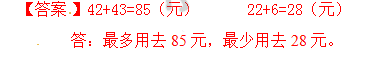 [来源:Z|xx|k.Com]     种类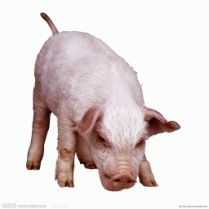 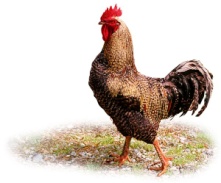 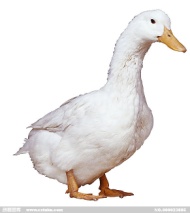      只数     6只       13只     23只